The Trujillo TimesJanuary 13, 2017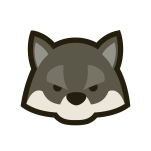 The Week: This week we wrapped up our measurement chapter in Math and I am very proud of the children’s scores over all.  In Language Arts we began learning about Thurgood Marshall, a man who was instrumental in bringing civil rights to all Americans.  This sparked a very good discussion among the class, especially when I told stories of how my parents were discriminated against when they were younger and how I was even judged for being Hispanic.  Please speak with your children about the civil rights movement; they are very passionate about it, I can assure you!In Science we have been studying the sun and its properties.  We will review the chapter next week and test the following Monday.During snack I have been reading the children Island of the Blue Dolphins by Scott O’Dell.  This is one of my favorite books and each year I read it, my students fall in love with it too.  If you have not read it yourself, I’d encourage you to pick up a copy. You won’t regret it! Word of the Week: Courage. Mental or moral strength to venture, persevere, and withstand danger, fear, or difficulty. We chose this word in honor of Dr. Martin Luther King Jr. who had the courage to enact change in this country.Reminders:Please be sure your children are remembering to write first and last names, along with the date, on each of their assignments.  We have next Monday, January 16th, off  due to Martin Luther King Jr. day.  Please take a moment to reflect with your children on how much things have changed since his time.We have Tuesday, January 17th off due to a teacher work day.There will be no Spelling homework or test next week due to the shortness of the week.  Instead we will play various phonics games in class to review the rules we have learned thus far.Trivia Question: Answer the following question for 1 punch on your Earn and Return cards. Write your answer somewhere on this newsletter.  Your parents may (and are encouraged) to help you.“What is the name of the largest planet in our solar system?”   This section is for you!  Feel free to write any questions, comments, or concerns you may have.  Please sign and return!                                                                                                                                          Signature: 